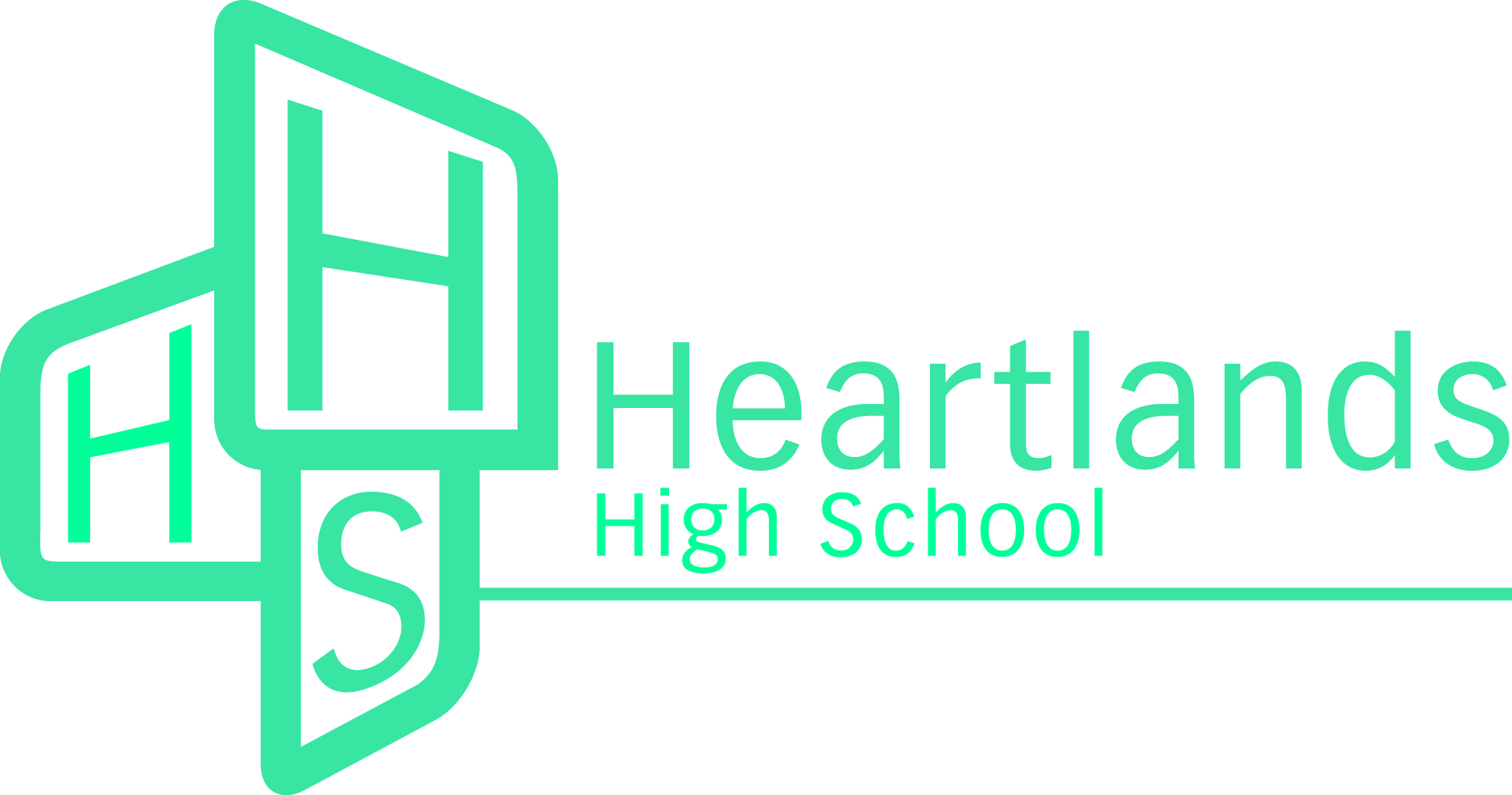 JOB DESCRIPTIONPost Title: 				Learning Support Assistant Post Grade/Salary:	Scale 4/5 (Pro Rata)Hours of Work:				30 hours a week x 40 weeksResponsible to:				SEN ManagerSummary: We require dedicated, talented and energetic Learning Support Assistants to work at Heartlands High School. The posts will be based within the Learning Support Facility with opportunities to work directly in faculty areas. For parents with students who have Special Educational Needs we are the most popular school in Haringey. Currently approximately 15% of students at Heartlands are on the SEN register and we have approximately 60 children with Education and Health Care Plans  with a range of needs including ASD, ADHD, Global Learning, SEMH, physical and Speech and Language needs. Our aim is to support the needs of all students to enable them to access the curriculum.  We welcome candidates with focused subject knowledge as well as those with a SEN background. There will be good opportunities for developing the right candidate’s career at the school through a thorough training programme.The Role will be adapted to suit the talents and interests of the successful candidates, but will include:supporting students with special educational needs, EMTAG and EAL, or who are gifted and talented, Looked After, vulnerable or underachieving; and to ensure their inclusion in the classroom and school community contributing to the learning and motivation of all studentsbuilding excellent relationships with students and work with teachers to meet their individual needspromoting inclusion in the schoolensuring that students are challenged and encouraged to engage in school and aim highdeveloping and maintaining excellent relationships with parents and carers to ensure that students are fully supported and able to enjoy and achieveworking to meet the learning and behavioural needs of students, including developing individual and small group interventions and nurture groupssupporting and advising teachers in planning strategies to include studentspromoting good student behaviour, helping to resolve conflict and encourage responsibilityliaising with and supporting appropriate staff inside and outside the school to help support studentsundertaking duties, such as clerical and support work, supervision and invigilation, to support the work of the school where needed supporting and complying with school policies on Safeguardingprovide high quality and flexible support, including on school trips and off site learning.provide support to ensure that the whole school provides a safe and healthy environment leading specific learning activities, such as Beyond Words, Precision Teaching with individuals or small groupscontribute towards the planning and preparation of learning activities liaise with specialist services on behalf of individual pupils e.g. Educational Psychologist, Speech Therapiststake responsibility for leading, delivering and evaluating one agreed activity for individuals or groups requiring a different learning approach enhance delivery through the use of appropriate skills to make the best of ICT take responsibility for the design, delivery and evaluation of student records i.e. Success Plansattend and contribute towards Annual Reviews and EHCP.provide feedback on learning activities to support the development and review of a the Learning Support development planorganise the environment and develop appropriate classroom resources as required contribute to behaviour management within the school and take charge of situations to allow the teacher to focus on T&L with othersattend and actively participate in staff meetings The Heartlands High School motto is SEARCH for Success, and we would welcome a candidate who is able to promote these steps to success:School MattersEffortAchievementResponsibilityCitizenshipHigh AspirationsPlease note that there is flexibility in the approach to achieving our shared vision for this school and that the above specification is not definitive.